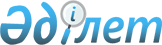 Шиелі аудандық мәслихатының 2020 жылғы 29 желтоқсандағы "Керделі ауылдық округінің 2021-2023 жылдарға арналған бюджеті туралы" № 65/11 шешіміне өзгерістер енгізу туралыҚызылорда облысы Шиелі аудандық мәслихатының 2021 жылғы 8 қыркүйектегі № 11/11 шешімі
      Шиелі аудандық мәслихаты ШЕШТІ:
      1. Шиелі аудандық мәслихатының 2020 жылғы 29 желтоқсандағы "Керделі ауылдық округінің 2021-2023 жылдарға арналған бюджеті туралы" № 65/11 (Нормативтік құқықтық актілерді мемлекеттік тіркеу тізілімінде № 8029 болып тіркелген) шешіміне мынадай өзгерістер енгізілсін:
      1-тармақ жаңа редакцияда жазылсын:
      "1.Керделі ауылдық округінің 2021-2023 жылдарға арналған бюджеті 1, 2 және 3-қосымшаларға сәйкес, оның ішінде 2021 жылға мынадай көлемдерде бекітілсін:
      1) кірістер – 113 726 мың теңге, оның ішінде:
      салықтық түсімдер – 3 543 мың теңге;
      трансферттер түсімі – 110 183 мың теңге;
      2) шығындар – 116 997 мың теңге;
      3) таза бюджеттік кредиттеу - 0; 
      бюджеттік кредиттер - 0;
      бюджеттік кредиттерді өтеу - 0;
      4) қаржы активтерімен жасалатын операциялар бойынша сальдо - 0; 
      қаржы активтерін сатып алу - 0;
      мемлекеттің қаржы активтерін сатудан түсетін түсімдер - 0;
      5) бюджет тапшылығы (профициті) - -3 271 мың теңге;
      6) бюджет тапшылығын қаржыландыру (профицитті пайдалану) – 3 271 мың теңге;
      қарыздар түсімі - 0;
      қарыздарды өтеу - 0;
      бюджет қаражатының пайдаланылатын қалдықтары – 3 271 мың теңге.".
      Аталған шешімнің 1-қосымшасы осы шешімнің қосымшасына сәйкес жаңа редакцияда жазылсын.
      2. Осы шешім 2021 жылғы 1 қаңтардан бастап қолданысқа енгізіледі. Керделі ауылдық округінің 2021 жылға арналған бюджеті
					© 2012. Қазақстан Республикасы Әділет министрлігінің «Қазақстан Республикасының Заңнама және құқықтық ақпарат институты» ШЖҚ РМК
				
      Шиелі аудандық мәслихат хатшысының міндетін уақытша атқарушы 

Н. Әмір
Шиелі аудандық мәслихатының 2021 жылғы "___"____________кезектен тыс 11-сессиясының №______ шешіміне қосымшаШиелі аудандық мәслихатының2020 жылғы 29 желтоқсандағы №65/11шешіміне 1-қосымша
Санаты 
Санаты 
Санаты 
Санаты 
Санаты 
Сомасы, мың теңге
Сыныбы
Сыныбы
Сыныбы
Сыныбы
Сомасы, мың теңге
 Кіші сыныбы
 Кіші сыныбы
 Кіші сыныбы
Сомасы, мың теңге
Атауы
Атауы
Сомасы, мың теңге
1. Кірістер
1. Кірістер
113 726
1
Салықтық түсімдер
Салықтық түсімдер
3 543
01
Табыс салығы
Табыс салығы
1 000
2
Жеке табыс салығы
Жеке табыс салығы
1 000
04
Меншiкке салынатын салықтар
Меншiкке салынатын салықтар
2 543
1
Мүлiкке салынатын салықтар
Мүлiкке салынатын салықтар
148
3
Жер салығы
Жер салығы
195
4
Көлiк құралдарына салынатын салық
Көлiк құралдарына салынатын салық
2 200
4
Трансферттердің түсімдері 
Трансферттердің түсімдері 
110 183
 02
Мемлекеттiк басқарудың жоғары тұрған органдарынан түсетiн трансферттер
Мемлекеттiк басқарудың жоғары тұрған органдарынан түсетiн трансферттер
110 183
3
Ауданның (облыстық маңызы бар қаланың) бюджетінен трансферттер
Ауданның (облыстық маңызы бар қаланың) бюджетінен трансферттер
110 183
Фнкционалдық топ 
Фнкционалдық топ 
Фнкционалдық топ 
Фнкционалдық топ 
Фнкционалдық топ 
Сомасы, мың теңге
Функционалдық кіші топ 
Функционалдық кіші топ 
Функционалдық кіші топ 
Функционалдық кіші топ 
Сомасы, мың теңге
Бюджеттік бағдарламалардың әкімшісі 
Бюджеттік бағдарламалардың әкімшісі 
Бюджеттік бағдарламалардың әкімшісі 
Сомасы, мың теңге
Бюджеттік бағдарламалар (кіші бағдарламалар)
Бюджеттік бағдарламалар (кіші бағдарламалар)
Сомасы, мың теңге
Атауы
Сомасы, мың теңге
2. Шығындар
116 997
01
Жалпы сипаттағы мемлекеттiк қызметтер
16 826
1
Мемлекеттiк басқарудың жалпы функцияларын орындайтын өкiлдi, атқарушы және басқа органдар
16 826
124
Аудандық маңызы бар қала, ауыл, кент, ауылдық округ әкімінің аппараты
16 826
001
Аудандық маңызы бар қала, ауыл, кент, ауылдық округ әкімінің қызметін қамтамасыз ету жөніндегі қызметтер
16 826
06
Әлеуметтiк көмек және әлеуметтiк қамсыздандыру
6 734
2
Әлеуметтiк көмек
6 734
124
Аудандық маңызы бар қала, ауыл, кент, ауылдық округ әкімінің аппараты
6 734
003
Мұқтаж азаматтарға үйде әлеуметтік көмек көрсету
4 559
032
Қазақстан Республикасы Ұлттық қорының мақсатты трансферттерінің есебінен
2 175
07
Тұрғын үй-коммуналдық шаруашылық
22 797
3
Елді-мекендерді көркейту
22 797
124
Аудандық маңызы бар қала, ауыл, кент, ауылдық округ әкімінің аппараты
22 797
008
Елді мекендерде көшелерді жарықтандыру
5 997
009
Елді мекендердің санитариясын қамтамасыз ету
700
011
Елді мекендерді абаттандыру мен көгалдандыру
16 100
08
Мәдениет, спорт, туризм және ақпараттық кеңістiк
24 596
1
Мәдениет саласындағы қызмет
24 596
124
Аудандық маңызы бар қала, ауыл, кент, ауылдық округ әкімінің аппараты
24 596
006
Жергілікті деңгейде мәдени-демалыс жұмысын қолдау
24 596
12
Көлiк және коммуникация
46 044
1
Автомобиль көлiгi
46 044
124
Аудандық маңызы бар қала, ауыл, кент, ауылдық округ әкімінің аппараты
46 044
045
Аудандық маңызы бар қалаларда, ауылдарда, кенттерде, ауылдық округтерде автомобиль жолдарын күрделі және орташа жөндеу
46 044
3. Таза бюджеттік кредит беру
0
4. Қаржы активтерімен жасалатын операциялар бойынша сальдо
0
5. Бюджет тапшылығы (профициті)
- 3 271
6. Бюджет тапшылығын қаржыландыру (профицитті пайдалану)
3 271
8
Бюджет қаражатының пайдаланылатын қалдықтары
3 271
01
Бюджет қаражатының қалдығы
3 271
1
Бюджет қаражатының бос қалдықтары
3 271
001
Бюджет қаражатының бос қалдықтары
3 271